Observações:- É proibido utilizar açúcar branco nas preparações incluindo as bebidas, substituir pelo açúcar mascavo em pequena quantidade somente se necessário;- É autorizado inverter os dias das frutas se necessário conforme amadurecimento e disponibilidade; - Devem ser servidas no mínimo DOIS tipos de saladas no dia, preferencialmente uma cozida e uma crua/folhosas.- Necessidades alimentares especiais: usar produtos exclusivos para atendimento das necessidades alimentares especiais; - Cardápio sujeito a alterações conforme disponibilidade de alimentos com autorização da nutricionista;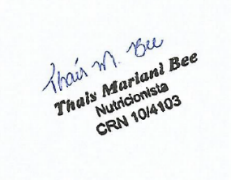 - Deve ser comunicado a nutricionista urgentemente sobre a falta de qualquer item que afete a execução do cardápio.Observações:- É proibido utilizar açúcar branco nas preparações incluindo as bebidas, substituir pelo açúcar mascavo em pequena quantidade somente se necessário;- É autorizado inverter os dias das frutas se necessário conforme amadurecimento e disponibilidade; - Devem ser servidas no mínimo DOIS tipos de saladas no dia, preferencialmente uma cozida e uma crua/folhosas.- Necessidades alimentares especiais: usar produtos exclusivos para atendimento das necessidades alimentares especiais; - Cardápio sujeito a alterações conforme disponibilidade de alimentos com autorização da nutricionista;- Deve ser comunicado a nutricionista urgentemente sobre a falta de qualquer item que afete a execução do cardápio.Observações:- É proibido utilizar açúcar branco nas preparações incluindo as bebidas, substituir pelo açúcar mascavo em pequena quantidade somente se necessário;- É autorizado inverter os dias das frutas se necessário conforme amadurecimento e disponibilidade; - Devem ser servidas no mínimo DOIS tipos de saladas no dia, preferencialmente uma cozida e uma crua/folhosas.- Necessidades alimentares especiais: usar produtos exclusivos para atendimento das necessidades alimentares especiais; - Cardápio sujeito a alterações conforme disponibilidade de alimentos com autorização da nutricionista;- Deve ser comunicado a nutricionista urgentemente sobre a falta de qualquer item que afete a execução do cardápio.Observações:- É proibido utilizar açúcar branco nas preparações incluindo as bebidas, substituir pelo açúcar mascavo em pequena quantidade somente se necessário;- É autorizado inverter os dias das frutas se necessário conforme amadurecimento e disponibilidade; - Devem ser servidas no mínimo DOIS tipos de saladas no dia, preferencialmente uma cozida e uma crua/folhosas.- Necessidades alimentares especiais: usar produtos exclusivos para atendimento das necessidades alimentares especiais; - Cardápio sujeito a alterações conforme disponibilidade de alimentos com autorização da nutricionista;- Deve ser comunicado a nutricionista urgentemente sobre a falta de qualquer item que afete a execução do cardápio.Observações:- É proibido utilizar açúcar branco nas preparações incluindo as bebidas, substituir pelo açúcar mascavo em pequena quantidade somente se necessário;- É autorizado inverter os dias das frutas se necessário conforme amadurecimento e disponibilidade; - Devem ser servidas no mínimo DOIS tipos de saladas no dia, preferencialmente uma cozida e uma crua/folhosas.- Necessidades alimentares especiais: usar produtos exclusivos para atendimento das necessidades alimentares especiais; - Cardápio sujeito a alterações conforme disponibilidade de alimentos com autorização da nutricionista;- Deve ser comunicado a nutricionista urgentemente sobre a falta de qualquer item que afete a execução do cardápio.SECRETARIA MUNICIPAL DE EDUCAÇÃO DE PINHEIRO PRETO – SCPROGRAMA NACIONAL DE ALIMENTAÇÃO ESCOLAR – PNAESECRETARIA MUNICIPAL DE EDUCAÇÃO DE PINHEIRO PRETO – SCPROGRAMA NACIONAL DE ALIMENTAÇÃO ESCOLAR – PNAESECRETARIA MUNICIPAL DE EDUCAÇÃO DE PINHEIRO PRETO – SCPROGRAMA NACIONAL DE ALIMENTAÇÃO ESCOLAR – PNAESECRETARIA MUNICIPAL DE EDUCAÇÃO DE PINHEIRO PRETO – SCPROGRAMA NACIONAL DE ALIMENTAÇÃO ESCOLAR – PNAESECRETARIA MUNICIPAL DE EDUCAÇÃO DE PINHEIRO PRETO – SCPROGRAMA NACIONAL DE ALIMENTAÇÃO ESCOLAR – PNAESECRETARIA MUNICIPAL DE EDUCAÇÃO DE PINHEIRO PRETO – SCPROGRAMA NACIONAL DE ALIMENTAÇÃO ESCOLAR – PNAECARDÁPIO: CRECHE - MATERNAISCARDÁPIO: CRECHE - MATERNAISCARDÁPIO: CRECHE - MATERNAISCARDÁPIO: CRECHE - MATERNAISCARDÁPIO: CRECHE - MATERNAISCARDÁPIO: CRECHE - MATERNAISABRIL DE 2024ABRIL DE 2024ABRIL DE 2024ABRIL DE 2024ABRIL DE 2024ABRIL DE 20241ª SEMANASEGUNDA-FEIRATERÇA-FEIRAQUARTA-FEIRAQUINTA-FEIRASEXTA-FEIRA01/abr02/abr03/abr04/abr05/abrCafé da manhã(08h15’)* Leite + aveia + canela *Biscoitos de polvilho com açúcar mascavo*Chá de ervas *Torradinha com: pão integral, manteiga, orégano e tomate* Suco de laranja ou chá de frutas*Waffle*Leite + canela *Pão com doce de fruta sem açúcar* Leite com cacau e açúcar mascavo ou stevia*Bolo de maçã integralAlmoço(10h30’)*Polenta cremosa*Frango (sassami + drumete) em molho*Farofa (mandioca+biju) de couve*Saladas * Arroz branco* Feijão preto*Lasanha de frango*Bisteca bovina refogada*Saladas*Arroz integral*Feijão preto*Vaca atolada com mandioca e acém*Saladas *Arroz colorido*Lentilha*Costela bovina assada*Farofa (mandioca) de cenoura*Saladas*Arroz branco*Feijão vermelho + branco*Omelete temperado*SaladasLanche da tarde(13h30’)*Sagu com creme*Frutas: banana + mamão*Frutas: abacaxi + manga*Frutas: maçã + laranja*Iogurte natural batido com fruta Jantar(15h30’ – 15h45’)* Macarrão furado grosso com molho de carne moída bovina*Salada (alface)*Arroz colorido com legumes, estrogonofe de carne de frango*Salada (alface)* Sopa de legumes, macarrão conchinha e frango* Polenta com molho de frango (sassami)* Salada (repolho + acelga)* Pão caseirinho com carne moída bovina*Suco ou cháComposição nutricional (média semanal)Energia (Kcal)CHO (g)PTNA (g)LPD (g)Composição nutricional (média semanal)Energia (Kcal)55 – 65% do VET10 – 15% do VET15 – 30% do VETComposição nutricional (média semanal)SECRETARIA MUNICIPAL DE EDUCAÇÃO DE PINHEIRO PRETO – SCPROGRAMA NACIONAL DE ALIMENTAÇÃO ESCOLAR – PNAESECRETARIA MUNICIPAL DE EDUCAÇÃO DE PINHEIRO PRETO – SCPROGRAMA NACIONAL DE ALIMENTAÇÃO ESCOLAR – PNAESECRETARIA MUNICIPAL DE EDUCAÇÃO DE PINHEIRO PRETO – SCPROGRAMA NACIONAL DE ALIMENTAÇÃO ESCOLAR – PNAESECRETARIA MUNICIPAL DE EDUCAÇÃO DE PINHEIRO PRETO – SCPROGRAMA NACIONAL DE ALIMENTAÇÃO ESCOLAR – PNAESECRETARIA MUNICIPAL DE EDUCAÇÃO DE PINHEIRO PRETO – SCPROGRAMA NACIONAL DE ALIMENTAÇÃO ESCOLAR – PNAESECRETARIA MUNICIPAL DE EDUCAÇÃO DE PINHEIRO PRETO – SCPROGRAMA NACIONAL DE ALIMENTAÇÃO ESCOLAR – PNAECARDÁPIO: CRECHE - MATERNAISCARDÁPIO: CRECHE - MATERNAISCARDÁPIO: CRECHE - MATERNAISCARDÁPIO: CRECHE - MATERNAISCARDÁPIO: CRECHE - MATERNAISCARDÁPIO: CRECHE - MATERNAISABRIL DE 2024ABRIL DE 2024ABRIL DE 2024ABRIL DE 2024ABRIL DE 2024ABRIL DE 20242ª SEMANASEGUNDA-FEIRATERÇA-FEIRAQUARTA-FEIRAQUINTA-FEIRASEXTA-FEIRA08/abr09/abr10/abr11/abr12/abrCafé da manhã(08h15’)*Leite com cacau e açúcar mascavo ou stevia* Pão de queijo de frigideira*Leite + canela*Pão branco fatiado com manteiga*Chá de frutas*Bolo de banana com aveia *Chá de maçã com leite*Pão branco fatiado com geleia sem açúcares*Leite + aveia + canela *Cookies sem açúcar Almoço(10h30’)*Arroz integral*Feijão carioca*Purê de batatas*Lombo refogado*Saladas*Macarrão espaguete grosso + molho de calabresa e tomate* Frango (coxa e sobrecoxa assada) com legumes*Saladas*Polenta cremosa*Carne moída (bovina) em molho + PTS*Farofa (biju) de couveSaladas*Sopa de agnoline com frango (coxa e sobrecoxa) + legumes*Pão integral *Arroz colorido*Feijão preto*Abóbora cabotiá refogada *Carne de panela em molhoSaladas Lanche da tarde(13h30’)*Creme branco *Biscoito salgado*Frutas: morango + banana *Iogurte natural batido com fruta + granola + aveia *Frutas: maçã + laranja*Frutas: melão + melanciaJantar(15h30’ – 15h45’)*Sopa de legumes, frango e macarrão cabelo de anjo *Arroz branco* Feijão vermelho*Carne de panela em molho* Salada (beterraba + repolho)* Esfihas*Suco ou chá*Torta salgada com carne moída e legumes*Suco de limão * Pão caseirinho com omelete temperado *Suco ou cháComposição nutricional (média semanal)Energia (Kcal)CHO (g)PTNA (g)LPD (g)Composição nutricional (média semanal)Energia (Kcal)55 – 65% do VET10 – 15% do VET15 – 30% do VETComposição nutricional (média semanal)SECRETARIA MUNICIPAL DE EDUCAÇÃO DE PINHEIRO PRETO – SCPROGRAMA NACIONAL DE ALIMENTAÇÃO ESCOLAR – PNAESECRETARIA MUNICIPAL DE EDUCAÇÃO DE PINHEIRO PRETO – SCPROGRAMA NACIONAL DE ALIMENTAÇÃO ESCOLAR – PNAESECRETARIA MUNICIPAL DE EDUCAÇÃO DE PINHEIRO PRETO – SCPROGRAMA NACIONAL DE ALIMENTAÇÃO ESCOLAR – PNAESECRETARIA MUNICIPAL DE EDUCAÇÃO DE PINHEIRO PRETO – SCPROGRAMA NACIONAL DE ALIMENTAÇÃO ESCOLAR – PNAESECRETARIA MUNICIPAL DE EDUCAÇÃO DE PINHEIRO PRETO – SCPROGRAMA NACIONAL DE ALIMENTAÇÃO ESCOLAR – PNAESECRETARIA MUNICIPAL DE EDUCAÇÃO DE PINHEIRO PRETO – SCPROGRAMA NACIONAL DE ALIMENTAÇÃO ESCOLAR – PNAECARDÁPIO: CRECHE - MATERNAISCARDÁPIO: CRECHE - MATERNAISCARDÁPIO: CRECHE - MATERNAISCARDÁPIO: CRECHE - MATERNAISCARDÁPIO: CRECHE - MATERNAISCARDÁPIO: CRECHE - MATERNAISABRIL DE 2024ABRIL DE 2024ABRIL DE 2024ABRIL DE 2024ABRIL DE 2024ABRIL DE 20243ª SEMANASEGUNDA-FEIRATERÇA-FEIRAQUARTA-FEIRAQUINTA-FEIRASEXTA-FEIRA15/abr16/abr17/abr18/abr19/abrCafé da manhã(08h15’)*Chá de ervas*Biscoitos diversos (sem açúcar)*Leite + canela *Torrada com: Pão integral, requeijão, queijo, tomate e orégano * Suco de laranja ou chá de frutas*Waffle*Leite com cacau e açúcar mascavo ou stevia*Bolo salgado de tapioca*Leite + aveia + canela *Bolo de laranjaAlmoço(10h30’)*Arroz colorido*Lentilha*Tilápia assada com legumes e batatas*Saladas *Macarrão furado grosso + molho de carne moída e tomate*Saladas *Arroz integral*Feijão preto* Frango moído em molho com legumes*Saladas*Risoto de frango e legumes*Saladas com grão de bico cozido *Arroz colorido*Feijão vermelho* Tortéi enrolado com molho de calabresa* Frango (drumete) assado com legumes* SaladasLanche da tarde(13h30’)*Iogurte natural batido com fruta *Gelatina incolor batida com fruta + creme *Frutas: abacaxi + manga*Frutas: maçã + laranja*Frutas: melão + melanciaJantar(15h30’ – 15h45’)*Polenta com carne moída em molho* Saladas (tomate e repolho)*Arroz carreteiro com acém + músculo + legumes*Salada (repolho+brócolis+cenoura)* Sopa de feijão vermelho + branco, legumes, macarrão cabelo de anjo* Macarrão talharim com molho de frango (sassami+drumete)* Salada (acelga e beterraba)*Pão francês integral com presunto, queijo* Achocolatado espumante batido com aveia em flocosComposição nutricional (média semanal)Energia (Kcal)CHO (g)PTNA (g)LPD (g)Composição nutricional (média semanal)Energia (Kcal)55 – 65% do VET10 – 15% do VET15 – 30% do VETComposição nutricional (média semanal)SECRETARIA MUNICIPAL DE EDUCAÇÃO DE PINHEIRO PRETO – SCPROGRAMA NACIONAL DE ALIMENTAÇÃO ESCOLAR – PNAESECRETARIA MUNICIPAL DE EDUCAÇÃO DE PINHEIRO PRETO – SCPROGRAMA NACIONAL DE ALIMENTAÇÃO ESCOLAR – PNAESECRETARIA MUNICIPAL DE EDUCAÇÃO DE PINHEIRO PRETO – SCPROGRAMA NACIONAL DE ALIMENTAÇÃO ESCOLAR – PNAESECRETARIA MUNICIPAL DE EDUCAÇÃO DE PINHEIRO PRETO – SCPROGRAMA NACIONAL DE ALIMENTAÇÃO ESCOLAR – PNAESECRETARIA MUNICIPAL DE EDUCAÇÃO DE PINHEIRO PRETO – SCPROGRAMA NACIONAL DE ALIMENTAÇÃO ESCOLAR – PNAESECRETARIA MUNICIPAL DE EDUCAÇÃO DE PINHEIRO PRETO – SCPROGRAMA NACIONAL DE ALIMENTAÇÃO ESCOLAR – PNAECARDÁPIO: CRECHE - MATERNAISCARDÁPIO: CRECHE - MATERNAISCARDÁPIO: CRECHE - MATERNAISCARDÁPIO: CRECHE - MATERNAISCARDÁPIO: CRECHE - MATERNAISCARDÁPIO: CRECHE - MATERNAISABRIL DE 2024ABRIL DE 2024ABRIL DE 2024ABRIL DE 2024ABRIL DE 2024ABRIL DE 20244ª SEMANASEGUNDA-FEIRATERÇA-FEIRAQUARTA-FEIRAQUINTA-FEIRASEXTA-FEIRA22/abr23/abr24/abr25/abr26/abrCafé da manhã(08h15’)*Leite + canela *Bolacha caseira *Leite com cacau e açúcar mascavo ou stevia*Pão com presunto e queijo (fazer na sanduicheira)*Leite + aveia + canela *Pão de milho com doce de frutas sem adição de açúcares*Chá de ervas*Bolo de banana caseiro com aveia* Suco de uva* Pão de queijo de frigideiraAlmoço(10h30’)*Polenta cremosa*Costelinha suína em molho OU assada*Farofa (biju) de couve*Saladas*Arroz colorido*Feijão preto*Batata doce refogada*Bife cortado em tiras em molho acebolado*Saladas *Macarrão talharim com molho de frango (sassami+drumete)*Saladas*Arroz integral*Feijão carioca*Carne suína moída em molho com batatas e legumes*Saladas *Arroz branco*Feijão carioca*Abóbora cabotiá assada ou refogada*Bisteca bovina em molho*Saladas Lanche da tarde(13h30’)*Creme branco*Biscoito salgado*Frutas: banana + morango*Frutas: maçã + laranja*Frutas: abacaxi + manga*Iogurte natural batida com fruta + granola + aveiaJantar(15h30’ – 15h45’)*Sopa de feijão, macarrão de letrinhas e legumes*Quirerinha, frango em molho*Salada de alface*Mini pizza*Suco ou chá*Risoto com frango e legumes*Salada de acelga + brócolis *Pão com carne moída bovina*Suco de uvaComposição nutricional (média semanal)Energia (Kcal)CHO (g)PTNA (g)LPD (g)Composição nutricional (média semanal)Energia (Kcal)55 – 65% do VET10 – 15% do VET15 – 30% do VETComposição nutricional (média semanal)SECRETARIA MUNICIPAL DE EDUCAÇÃO DE PINHEIRO PRETO – SCPROGRAMA NACIONAL DE ALIMENTAÇÃO ESCOLAR – PNAESECRETARIA MUNICIPAL DE EDUCAÇÃO DE PINHEIRO PRETO – SCPROGRAMA NACIONAL DE ALIMENTAÇÃO ESCOLAR – PNAESECRETARIA MUNICIPAL DE EDUCAÇÃO DE PINHEIRO PRETO – SCPROGRAMA NACIONAL DE ALIMENTAÇÃO ESCOLAR – PNAESECRETARIA MUNICIPAL DE EDUCAÇÃO DE PINHEIRO PRETO – SCPROGRAMA NACIONAL DE ALIMENTAÇÃO ESCOLAR – PNAESECRETARIA MUNICIPAL DE EDUCAÇÃO DE PINHEIRO PRETO – SCPROGRAMA NACIONAL DE ALIMENTAÇÃO ESCOLAR – PNAESECRETARIA MUNICIPAL DE EDUCAÇÃO DE PINHEIRO PRETO – SCPROGRAMA NACIONAL DE ALIMENTAÇÃO ESCOLAR – PNAECARDÁPIO: CRECHE - MATERNAISCARDÁPIO: CRECHE - MATERNAISCARDÁPIO: CRECHE - MATERNAISCARDÁPIO: CRECHE - MATERNAISCARDÁPIO: CRECHE - MATERNAISCARDÁPIO: CRECHE - MATERNAISABRIL DE 2024ABRIL DE 2024ABRIL DE 2024ABRIL DE 2024ABRIL DE 2024ABRIL DE 20245ª SEMANASEGUNDA-FEIRATERÇA-FEIRAQUARTA-FEIRAQUINTA-FEIRASEXTA-FEIRA29/abr30/abr01/mai02/mai03/maiCafé da manhã(08h15’)*Leite com cacau e açúcar mascavo ou stevia*Biscoitos diversos salgados*Leite + canela *Bolo de laranjaFERIADO *Leite + aveia + canela *Bolacha caseira com açúcar mascavo*Chá de maçã*Panqueca de aveia, bananaAlmoço(10h30’)*Arroz integral*Feijão preto*Estrogonofe de frango (sassami)*Farofa (mandioca+biju) de cenoura*Saladas*Arroz colorido*Feijão vermelho + branco*Purê de batatas*Carne moída (bovina) em molho + PTSSaladasFERIADO*Arroz branco*Lentilha*Linguicinha + batata assadas*Saladas com grão de bico*Macarrão espaguete grosso com molho de carne de panela (acém)*SaladasLanche da tarde(13h30’)*Iogurte natural batido com fruta *Frutas: maçã + laranjaFERIADO*Gelatina incolor batida com fruta + creme *Frutas: melão + melanciaJantar(15h30’ – 15h45’)*Macarrão parafuso com molho de carne moída*Salada de beterraba + cenoura + repolho* Arroz, feijão, omelete com legumes e queijo* Salada (beterraba e cenoura) FERIADO*Arroz branco*Feijão preto*Carne moída suína em molho com legumes* Salada de repolho + pepino * Sanduiche natural*Suco de uvaComposição nutricional (média semanal)Energia (Kcal)CHO (g)PTNA (g)LPD (g)Composição nutricional (média semanal)Energia (Kcal)55 – 65% do VET10 – 15% do VET15 – 30% do VETComposição nutricional (média semanal)